Nome Cognome studenteINDICEINTRODUZIONE	31	TITOLO 1	41.1	Titolo 2	41.1.1	Titolo 3	41.1.1.1	Titolo 4	5CONCLUSIONI	7BIBLIOGRAFIA	7SITOGRAFIA	7INTRODUZIONE Corpo del testo – Corpo del testo – Corpo del testo – Corpo del testo – Corpo del testo – Corpo del testo – Corpo del testo – Corpo del testo – Corpo del testo – Corpo del testo.Corpo del testo – Corpo del testo – Corpo del testo – Corpo del testo – Corpo del testo – Corpo del testo – Corpo del testo – Corpo del testo – Corpo del testo – Corpo del testo.TITOLO 1Corpo del testo – Corpo del testo – Corpo del testo – Corpo del testo – Corpo del testo – Corpo del testo – Corpo del testo – Corpo del testo – Corpo del testo – Corpo del testo.Corpo del testo – Corpo del testo – Corpo del testo – Corpo del testo – Corpo del testo – Corpo del testo – Corpo del testo – Corpo del testo – Corpo del testo – Corpo del testo.paragrafo – paragrafo – paragrafo– paragrafo;paragrafo – paragrafo – paragrafo– paragrafo;paragrafo – paragrafo – paragrafo– paragrafo.Corpo del testo – Corpo del testo – Corpo del testo – Corpo del testo – Corpo del testo – Corpo del testo – Corpo del testo – Corpo del testo – Corpo del testo – Corpo del testo.Titolo 2Corpo del testo – Corpo del testo – Corpo del testo – Corpo del testo – Corpo del testo – Corpo del testo – Corpo del testo – Corpo del testo – Corpo del testo – Corpo del testo – Corpo del testo – Corpo del testo – Corpo del testo.Corpo del testo – Corpo del testo – Corpo del testo – Corpo del testo – Corpo del testo – Corpo del testo – Corpo del testo – Corpo del testo – Corpo del testo – Corpo del testo – Corpo del testo – Corpo del testo – Corpo del testoTitolo 3Corpo del testo – Corpo del testo – Corpo del testo – Corpo del testo – Corpo del testo – Corpo del testo – Corpo del testo – Corpo del testo – Corpo del testo – Corpo del testo – Corpo del testo – Corpo del testo – Corpo del testo.Corpo del testo – Corpo del testo – Corpo del testo – Corpo del testo – Corpo del testo – Corpo del testo – Corpo del testo – Corpo del testo – Corpo del testo – Corpo del testo – Corpo del testo – Corpo del testo – Corpo del testo.Titolo 4Corpo del testo – Corpo del testo – Corpo del testo – Corpo del testo – Corpo del testo – Corpo del testo – Corpo del testo – Corpo del testo – Corpo del testo – Corpo del testo – Corpo del testo – Corpo del testo – Corpo del testo.Corpo del testo – Corpo del testo – Corpo del testo – Corpo del testo – Corpo del testo – Corpo del testo – Corpo del testo – Corpo del testo – Corpo del testo – Corpo del testo – Corpo del testo – Corpo del testo – Corpo del testo.Nota Bene: attivare i seguenti comandiMostra tutto 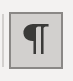 Selezionare il Logo UNI  Layout  Visualizza griglia		(1.1)	(tab)          Stile Formule          (tab)	(num)La numerazione delle figure e delle formule deve essere riferita ai capitoli e non ai sotto capitoli.Tutte le figure devono avere numero e diascalia (stile citazione)Tutte le formule devono avere il numero (stile formule)CONCLUSIONICorpo del testo – Corpo del testo – Corpo del testo – Corpo del testo – Corpo del testo – Corpo del testo – Corpo del testo – Corpo del testo – Corpo del testo – Corpo del testo.Corpo del testo – Corpo del testo – Corpo del testo – Corpo del testo – Corpo del testo – Corpo del testo – Corpo del testo – Corpo del testo – Corpo del testo – Corpo del testo.BIBLIOGRAFIAElenco1 – Elenco1 – Elenco1 – Elenco1 – Elenco1 – Elenco1 – Elenco1Elenco1 – Elenco1 – Elenco1 – Elenco1 – Elenco1 – Elenco1 – Elenco1SITOGRAFIAElenco1 – Elenco1 – Elenco1 – Elenco1 – Elenco1 – Elenco1 – Elenco1Elenco1 – Elenco1 – Elenco1 – Elenco1 – Elenco1 – Elenco1 – Elenco1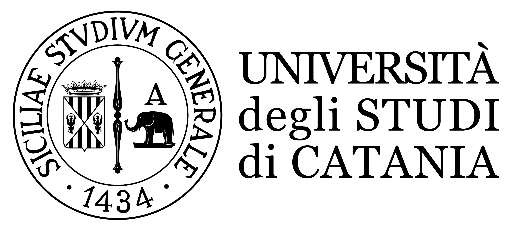 Dipartimento diIngegneria Elettrica Elettronica ed InformaticaCorso di Laurea Triennale in Ingegneria IndustrialeTitolo ElaboratoAnno Accademico 20XX – 20XX(Fig.1.1 citazione – citazione – citazione)